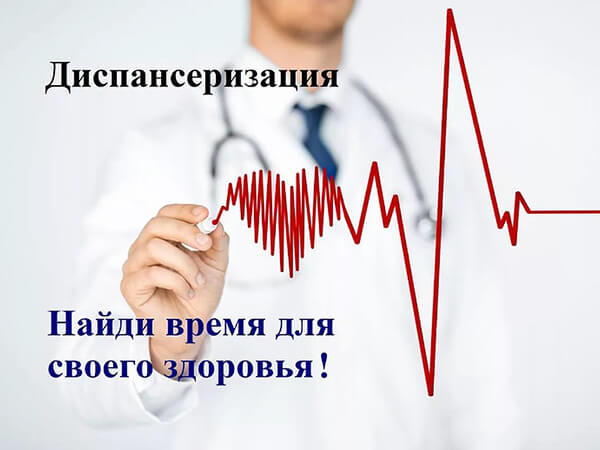 ДИСПАНСЕРИЗАЦИЯ – ВАЖНЫЙ ШАГ НА ПУТИ К ЗДОРОВЬЮ!Что включает диспансеризация определенных групп взрослого населения?Первый этап диспансеризации (скрининг) проводится с целью выявления у граждан признаков хронических неинфекционных заболеваний, факторов риска их развития, потребления наркотических средств и психотропных веществ, а также определения медицинских показаний к выполнению дополнительных обследований и осмотров врачами-специалистами для уточнения диагноза заболевания (достояния) на втором этапе диспансеризации, и включает в себя:опрос (анкетирование), направленный на выявление хронических неинфекционных заболеваний и факторов риска их развития (1 раз в 3 года);антропометрию (измерение роста, массы тела, окружности талии), расчет индекса массы тела (1 раз в 3 года);измерение артериального давления (1 раз в 3 года);определение уровня общего холестерина в крови (1 раз в 3 года);определение уровня глюкозы в крови натощак (1 раз в 3 года);определение относительного (от 21 до 39 лет включительно) и абсолютного сердечно-сосудистого риска (от 42 до 63 лет включительно) у граждан, не имеющих заболеваний, связанных с атеросклерозом, сахарного диабета второго типа ти хронических болезней почек, (1 раз в 3 года);проведение индивидуального профилактического консультирования для граждан в возрасте до 72 лет;электрокардиографию в покое (1 раз в 3 года):для мужчин в возрасте 36 лет и старше;для женщин в возрасте 45 лет и старше;осмотр фельдшером (акушеркой), включая взятие мазка с шейки матки на цитологическое исследование для женщин от 30 до 60 лет (1 раз в 3 года);флюорографию легких (1 раз в 3 года);маммографию обеих молочных желез:для женщин 39-48 лет (1 раз в 3 года),для женщин 50-70 лет (1 раз в 2 года);исследование кала на скрытую кровь иммунохимическим методом (для граждан в возрасте от 49 до 73 лет 1 раз в 2 года);определение простат-специфического антигена в крови для мужчин в возрасте 45 и 51 года;измерение внутриглазного давления (для граждан в возрасте от 60 лет и старше);прием (осмотр) врачом-терапевтом по завершению исследований первого этапа диспансеризации, проводимых с периодичностью 1 раз в 2 или 3 года. Второй этап диспансеризации проводится с целью дополнительного обследования и уточнения диагноза заболевания (состояния), проведения углубленного профилактического консультирования и включает в себя:осмотр (консультация) врача-невролога (при впервые выявленных подозрений на ранее перенесенное острое нарушение мозгового кровообращения для граждан, не находящихся по этому поводу под диспансерным наблюдением; в случаях выявления по результатам анкетирования нарушений двигательной функции, когнитивных нарушений и подозрения на депрессию у граждан в возрасте 75 лет и старше, не находящихся по этому поводу под диспансерным наблюдением);Дуплексное сканирование брахицефальных артерий (для мужчин в возрасте от 45 до 72 лет и женщин в возрасте от 54 до 72 лет при наличии комбинации трех факторов риска развития хронических неинфекционных заболеваний: повышенный уровень артериального давления, гиперхолестеринемия, избыточная масса тела или ожирение, а также по направлению врачом-неврологом при впервые выявленном указании или подозрении на ранее перенесенное острое нарушение мозгового кровообращения для граждан в возрасте 75-90 лет, не находящихся по этому поводу под диспансерным наблюдением);осмотр (консультацию) врачом-хирургом или врачом-урологом (для мужчин в возрасте 45 лет и 51 года при повышении уровня простат-специфического антигена в крови более 1 нг/мл);осмотр (консультация) врача-хирурга или врача-уролога (для мужчин в возрасте старше 50 лет при впервые выявленном повышении уровня ПСА в крови и (или) выявлении по результатам анкетирования жалоб, свидетельствующих о возможных заболеваниях предстательной железы; для мужчин в возрасте от 42 до 69 лет при впервые выявленных по результатам анкетирования признаках патологии мочеполовой системы или при отягощенной наследственности по раку предстательной железы, а также для мужчин в случае подозрения на рак предстательной железы по результатам УЗИ).колоноскопию (для граждан в случае подозрения на онкологическое заболевание толстой кишки по назначению врача-хирурга или врача- колопроктолога);спирометрию (для граждан с подозрением на хроническое бронхолегочное заболевание по результатам анкетирования, курящих по направлению врача-терапевта);осмотр (консультацию) врачом-акушером-гинекологом (для женщин в возрасте от 30 до 69 лет включительно с выявленными патологическими изменениями по результатам цитологического исследования мазка с шейки матки и (или) маммографии);осмотр (консультацию) врачом-оториноларингологом (для граждан в возрасте 75 лет и старше при наличии медицинских показаний по результатам анкетирования или осмотра врача-терапевта);осмотр (консультацию) врачом-офтальмологом (для граждан в возрасте 60 лет и старше, имеющих повышенное внутриглазное давление, и для граждан в возрасте 75 лет и старше, имеющих снижение остроты зрения, не поддающееся очковой коррекции, выявленное по результатам анкетирования);проведение индивидуального или группового (школы для пациентов) углубленного профилактического консультирования в отделении (кабинете) медицинской профилактики (центре здоровья, фельдшерском здравпункте или фельдшерско-акушерском пункте) для граждан:в возрасте до 72 лет с выявленной ишемической болезнью сердца, цереброваскулярными заболеваниями, хронической ишемией нижних конечностей атеросклеротического генеза или болезнями, характеризующимися повышенным кровяным давлением;с выявленным по результатам опроса (анкетирования) риска пагубного потребления алкоголя и (или) потребления наркотических средств и психотропных веществ без назначения врача;для всех граждан в возрасте 75 лет и старше в целях коррекции выявленных факторов риска и (или) профилактики старческой астении;прием (осмотр) врачом-терапевтом, по завершению исследований второго этапа диспансеризации. Диспансеризация проводится гражданам в возрасте 21, 24, 27, 30 лет и далее (с периодичностью в три года). Пройти диспансеризацию можно в ближайшей поликлинике по месту жительства. Регулярное прохождение диспансеризации позволит в значительной степени уменьшить вероятность развития наиболее опасных заболеваний, являющихся основной причиной инвалидности и смертности или выявить их на ранней стадии. Будьте внимательны к себе, пройдите диспансеризацию!Это вполне доступно и абсолютно бесплатно!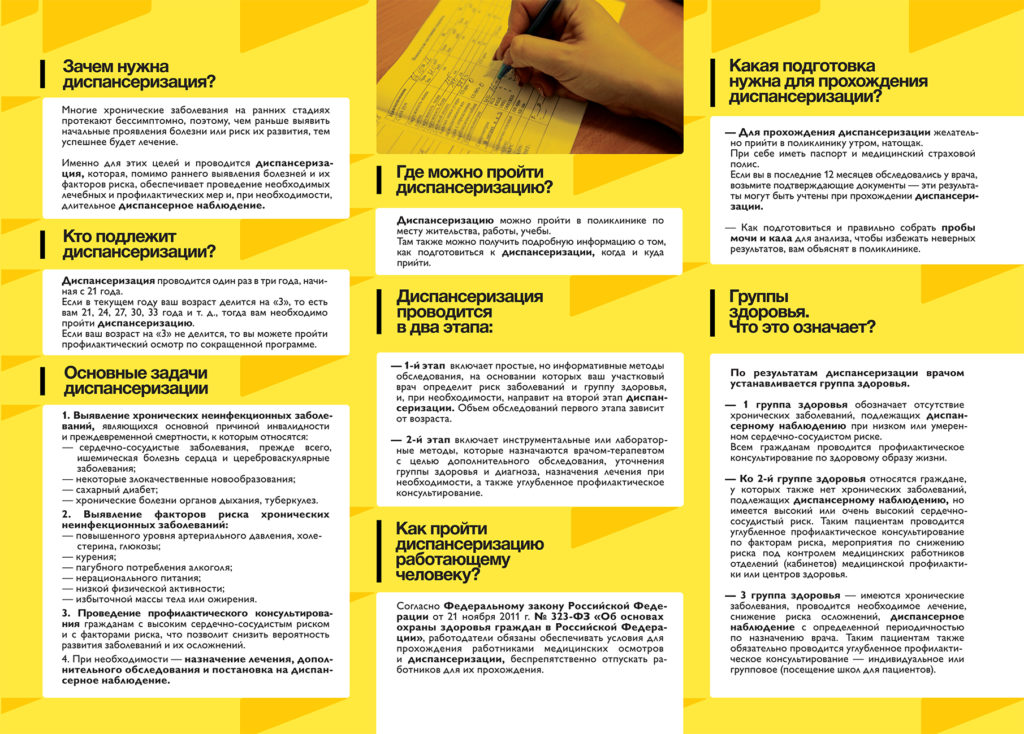 